OCENA STANU SANITARNO-HIGIENICZNEGO POWIATU BRZOZOWSKIEGO ZA ROK 2017.                   Głównym celem działalności Powiatowej Stacji Sanitarno-Epidemiologicznej w Brzozowie było promowanie zdrowego stylu życia, nadzór nad bezpieczeństwem żywności i żywienia oraz bezpieczeństwem zdrowotnym wody, przeciwdziałanie powstawaniu chorób, w tym chorób zakaźnych i zawodowych poprzez sprawowanie zapobiegawczego i bieżącego nadzoru sanitarnego z zakresu zdrowia publicznego oraz działalności przeciwepidemicznej.Sytuacja epidemiologiczna.         Stabilna i można uznać za ogólnie dobrą. Nie ma epidemicznego występowania chorób zakaźnych. Wśród zakażeń jelitowych i zatruć pokarmowych dominują zakażenia wirusowe i tu na czoło wysuwają się zakażenia rotawirusowe. W zatruciach pokarmowych (12 przyp.) wywoływanych Salmonellą prawdopodobnym źródłem zakażenia była nieprawidłowa obróbka termiczna potraw ( jajka i mięso). Środowiska domowe były objęte nadzorem epidemiologicznym. W zachorowaniach na żółtaczkę- nie rejestrujemy zachorowań na tzw.żółtaczkę pokarmową, rejestrowane przypadki to żółtaczka wszczepienna typ B i C. Od roku 2010 utrzymuje się tendencja wzrostowa, w 80% choroba przebiega bezobjawowo, rozwija się po kilkudziesięciu latach, bądź wykrywana  przypadkowo w trakcie hospitalizacji. W zachorowaniach na wzw typ B są szczepienia, przy typie C brak. .95% Polaków nie jest świadomych zakażenia i następstw tego zakażenia                         w związku z tym może zakażać nieświadomie.W ostatnich latach obserwujemy wyraźny wzrost występowania boleriozy- choroba przenoszona przez kleszcze. W  analizowanym okresie zarejestrowano 100 przypadków. Nie ma szczepionki, dlatego profilaktyka to odpowiedni ubiór.    Gruźlica.         W 2013 roku zarejestrowano 19 przypadków zachorowań na gruźlicę, 2014- 21, w 2015 –12 przypadków, w 2016 – 13 a w 2017 – 10. Środowiska domowe osób chorych są objęte nadzorem epidemiologicznym.Grypa i zakażenia grypopodobne - zarejestrowane zachorowania w  2016 – 4128 , a w 2017 – 5649.                      Spośród  rzadko występujących chorób  zarejestrowano 1 przypadek turalemi (2016) a w 2017r. 1 przypadek tężca. W porównaniu do roku 2017 wystąpił  znaczny wzrost  zachorowań  na ospę wietrzną ( w 2016 – 139 a w 2017 – 274). Szczepienia ochronne jako element zwalczania chorób zakaźnych.         Bardzo ważnym elementem profilaktyki chorób zakaźnych są szczepienia ochronne.   Obowiązkiem szczepień ochronnych objętych jest 13 chorób zakaźnych. Są to: błonica, gruźlica, inwazyjne zakażenie Haemophilus influenzae typu b, Streptococus pneumoniae, krztusiec, nagminne zakażenie przyusznic (świnka), odra, ospa wietrzna, ostre nagminne porażenie dziecięce (poliomyelitis), różyczka, tężec, wirusowe zapalenie wątroby typu B oraz wścieklizna.   Warunkiem utrzymania korzystnej sytuacji epidemiologicznej jest uzyskanie wysokiego odsetka dzieci zaszczepionych.  Średni odsetek  zaszczepionych dzieci w roku 2017 na choroby objęte kalendarzem szczepień ochronnych wyniósł ok.99%.Stan sanitarny podmiotów wykonujących działalność leczniczą.Na terenie powiatu Organy Państwowej Inspekcji prowadzą nadzór nad 149 podmiotami wykonującymi działalność leczniczą. Oceniając stan sanitarny w/w obiektów szczególną uwagę zwracano na:1.Zaopatrzenie w bieżącą zimną i ciepłą wodę.2. Odprowadzanie ścieków.3. Warunki sanitarno-techniczne pomieszczeń i ich funkcjonalność.4. Zaopatrzenie w środki dezynfekcyjne,  ich stosowanie oraz opracowanie i wdrożenie    obowiązujących procedur.5. Sterylizację narzędzi, sprzętu i materiałów medycznych.6. Utrzymanie bieżącej czystości i porządku w obiekcie i terenu wokół niego.7. Postępowanie z odpadami medycznymi i komunalnymi.8. Postępowanie z bielizną czystą i brudną.9. Dokumentację przeglądów instalacji wentylacji i klimatyzacji.10. Dokumentację w obszarze realizacji działań zapobiegających szerzeniu się zakażeń  i chorób zakaźnych.  Zaopatrzenie w bieżącą zimną i ciepłą wodę.Skontrolowane podmioty prowadzące działalność leczniczą zaopatrzone są w 24 przypadkach                  w wodę z wodociągów sieciowych w pozostałych przypadkach z własnych studni. Podczas przeprowadzanych kontroli sanitarnych zwracano uwagę na stałe utrzymywanie temperatury wody powyżej 55ºC aby zapobiec możliwości zasiedlenia wewnętrznej sieci wodociągowej bakteriami z rodzaju Legionella.  Odprowadzanie ścieków.W obiektach nie stwierdzono zaniedbań w zakresie gospodarki ściekowej. W grupie podmiotów leczniczych - 45 odprowadza ścieki do kanalizacji sanitarnej, 19 do osadników bezodpływowych i 1 posiada własną oczyszczalnię. W grupie obiektów prowadzących działalność leczniczą w ramach praktyki zawodowej - 53 odprowadza nieczystości do kanalizacji sanitarnej, 8 do osadników bezodpływowych i 2 do własnych oczyszczalni.Warunki sanitarno-techniczne pomieszczeń i ich funkcjonalność. Przy sprawowaniu nadzoru nad stanem sanitarno –technicznym podmiotów leczniczych  Państwowa Inspekcja Sanitarna  uwzględniała wymagania ujęte w rozporządzeniu Ministra Zdrowia z 22 czerwca 2012 r. w sprawie szczegółowych wymagań jakim powinny odpowiadać pomieszczenia                  i urządzenia podmiotu wykonującego działalność leczniczą. Nadzorowane podmioty lecznicze spełniają wymagania zawarte w w/w rozporządzeniu z wyjątkiem jednego obiektu , w stosunku do             którego wydano decyzje nakazową dotyczącą poprawy stanu sanitarno-technicznego.Zaopatrzenie w środki dezynfekcyjne,  ich stosowanie oraz opracowanie i wdrożenie obowiązujących procedur.W podmiotach wykonujących działalność leczniczą zwracano szczególną uwagę na asortyment posiadanych środków myjąco - dezynfekcyjnych do mycia i dezynfekcji narzędzi oraz sprzętu                   medycznego. Sprzątanie i dezynfekcja pomieszczeń podmiotów odbywa się przez zatrudniony                      personel po zakończonych przyjęciach pacjentów oraz wg potrzeb. W 9 obiektach sprząta firma. Mycie  i dezynfekcja sprzętu  prowadzone wg. odrębnych procedur.                                                                        Sterylizacja narzędzi, sprzętu i materiałów medycznych.Na terenie powiatu 3 podmioty lecznicze (przychodnie, poradnie, ośrodki) korzystały do                            końca listopada z usług Centralnej Sterylizatorni Szpitala Specjalistycznego w Brzozowie (dotyczy głównie szpatułek), w pozostałych podmiotach prowadzona jest sterylizacja gabinetowa z                        zachowaniem właściwego ciągu technologicznego sterylizatorni. Pozostałe podmioty lecznicze                   stosują wyłącznie sprzęt jednorazowego użytku. Nadzorowane placówki prowadzą systematyczną kontrolę wewnętrzną procesów sterylizacji  wskaźnikami biologicznymi (Sporal A, 3M Atestt) i wskaźnikami chemicznymi zintegrowanymi  (SPS Steam Indicator Strip,). Archiwizacja wyników oraz dokumentowanie procesów dekontaminacji prowadzona  prawidłowo we wszystkich podmiotach. Postępowanie z odpadami medycznymi i komunalnymi.Organy Państwowej Inspekcji Sanitarnej  sprawowały nadzór sanitarny nad postępowaniem z odpadami medycznymi . Kontrole objęły ambulatoria i inne obiekty. Prowadząc gospodarkę odpadami medycznymi we wszystkich  skontrolowanych obiektach zastosowano się do wymogów określonych w rozporządzeniu Ministra Zdrowia w sprawie szczegółowego sposobu postępowania    z odpadami medycznymi. Postępowanie z bielizną czystą i brudną.Placówki posiadają wydzielone, oznakowane pojemniki do przetrzymywania bielizny brudnej wyłożone wsadami z worków 1 x użytku i  usytuowane w pomieszczeniach porządkowych. Czysta bielizna przetrzymywana w wydzielonych szafkach. W większości stosowana jest bielizna jednorazowego użytku typu: prześcieradła, podkłady, serwety, parawany oraz fartuchy.Bielizna zwłaszcza odzież ochronna prana jest w pralniach szpitalnych. Natomiast fartuchy z części gabinetów indywidualnych praktyk lekarskich prane są we własnym zakresie, w wydzielonych pralkach, znajdujących się w pomieszczeniach placówki.Dokumentacja w obszarze realizacji działań zapobiegających szerzeniu się   zakażeń i chorób zakaźnych.Wszystkie skontrolowane podmioty lecznicze  prowadzą kontrole wewnętrzne oraz dokumentację w obszarze realizacji działań zapobiegających szerzeniu się zakażeń i chorób zakaźnych. W wyniku dokonanej analizy protokołów i raportów  z kontroli wewnętrznej nie stwierdzono nieprawidłowości.     Inspekcja Sanitarna prowadzi nadzór sanitarny Szpitala Specjalistycznego Podkarpackiego Ośrodka Onkologicznego zakresie działalności przeciwepidemicznej w sytuacjach zagrożenia bezpieczeństwa sanitarnego tj. w przypadku wystąpienia choroby zakaźnej czy zakażenia, wystąpienia zbiorowych zatruć/zakażeń pokarmowych, wystąpienia ognisk epidemicznych  oraz w zakresie nadzoru nad realizacją szczepień ochronnych.Stan sanitarny obiektów żywności, żywienia i materiałów do kontaktu                        z żywnością.1.Zakres nadzoru sanitarnego Stan sanitarny nadzorowanych obiektów oceniany był przez organy Państwowej Inspekcji Sanitarnej zgodnie z jednolitymi procedurami urzędowej kontroli żywności oraz materiałów                       i wyrobów przeznaczonych do kontaktu z żywnością uwzględniającymi przepisy w zakresie wymagań higieniczno-sanitarnych. 2.Ogólna ocena obiektów żywności i żywieniaStan sanitarny i techniczny obiektów żywności i żywienia poprawia się m.in. dzięki systematycznym i konsekwentnym kontrolom prowadzonym przez organy Państwowej Inspekcji Sanitarnej ( 460 kontroli )  oraz coraz większej świadomości przedsiębiorców   w zakresie obowiązujących wymagań  systemu HACCP. 3.Stan sanitarny środków transportu żywności i ruchomych punktów sprzedaży Podczas kontroli środków transportu żywności i ruchomych punktów sprzedaży nie stwierdzono                  w tym zakresie nieprawidłowości. 4. Jakość zdrowotna środków spożywczychW ramach urzędowej kontroli i monitoringu w celu przeprowadzenia badań / metali, zanieczyszczeń mikrobiologicznych, substancji dodatkowych, skażeń promieniotwórczych, ocen organoleptycznych oraz znakowania, pobrano próbki  żywności/ mięsa i przetworów mięsnych, mleka i przetworów mlecznych, wyrobów cukierniczych, owoców, warzyw i ich przetworów, ziół , przypraw/.  Zakwestionowano 5 próbek koncentratu pomidorowego ze względu na obecność pleśni. Sporządzono powiadomienie alarmowe RASFF w związku    z którym,  produkt  niewłaściwej jakości został wycofany z obrotu. 4.1. Znakowanie środków spożywczychPróbki pobierane do badań laboratoryjnych oceniane są m.in. w kierunku zgodności znakowania z obowiązującymi przepisami. W 2017r. pobrane próbki nie były w tym zakresie  zakwestionowane. 4.2. Badanie żywności w kierunku obecności organizmów genetycznie zmodyfikowanych (GMO)W 2017r.  nie pobierano  próbek żywności w kierunku obecności organizmów genetycznie zmodyfikowanych. Zagadnienie to ujęte zostało w ramach  nadzoru nad zakładami produkcyjnymi. Nie stwierdzono w tym temacie nieprawidłowości. 4.3 System Wczesnego Ostrzegania o Niebezpiecznej Żywności i Paszach – RASFFRASFF jest systemem służącym do wymiany informacji, pomiędzy organami urzędowej kontroli,        o żywności, paszy i materiałach do kontaktu z żywnością, potencjalnie niebezpiecznych dla zdrowia ludzi, zwierząt lub środowiska i działaniach następczych prowadzonych w wyniku zidentyfikowania takich produktów. W 2017r. w systemie RASFF poinformowano o następujących produktach niewłaściwej jakości : -Suplement diety  „Blackbombs” data minimalnej trwałości 05.07.2019r. nr partii T 1998-050716 -  stwierdzenie obecności N- izopropylonosynefryny-„Rodzynki Kresto” - przekroczenie najwyższego dopuszczalnego poziomu ochrotoksyny Awoda źródlana niegazowana Żywiec Zdrój, 1,5 l oznakowana datą minimalnej trwałości 01.07.2018r. , nr partii S:02.07./19:31/4/1 zakwestionowana ze względu na obecność bakterii  - Pseudomonas aeruginosa.-Rodzynki sułtańskie ”, 100 g, nr partii: M11 1 02/141A, data minimalnej trwałości: 06.2018 przekroczenie najwyższego dopuszczalnego  poziomu  ochratoksyny A -smoczki kauczukowe -  Canpol Babies, numer katalogowy 23/103, numer serii CODE 0170614 - migracja N- nitrozoamin oraz substancji zdolnych do tworzenia nitrozoamin. -suplement diety „ Skrzyp + VIT z bambusem” – do produkcji tego suplementu  użyto ekstraktów  z liści pokrzyw i ziela skrzypu polnego wytworzonych z surowców poddanych promieniowaniu jonizującemu w zakładzie nie wymienionym  w decyzji Komisji 2002/840/WE z dnia 23 października 2002 r. przyjmującej wykaz zatwierdzonych jednostek w państwach trzecich w odniesieniu do napromieniania żywności ( Dz.U.L.287 z 25.10.2002, str. 40 z zm.).                                                                                                      Na ternie powiatu brzozowskiego w systemie RASFF wycofano z obrotu (  z powyższych produktów):  Suplement diety  „Blackbombs” oraz suplementu diety    „ Skrzyp + VIT                            z bambusem”. 5. Jakość zdrowotna materiałów i wyrobów przeznaczonych do kontaktu z żywnością oraz kosmetyków.W 2017r. pobrano do badań  laboratoryjnych 3 próbki z grupy  materiałów i wyrobów przeznaczonych do kontaktu z żywnością (szklanki) . Próbki nie były kwestionowane. Próbek kosmetyków nie pobierano. 6. Ocena sposobu żywienia. Warunki produkcji i obrotu żywnością regulują obowiązujące przepisy prawa żywnościowego.             Organy Państwowej Inspekcji Sanitarnej nadzorują warunki higieniczno-sanitarne w  zakładach żywienia zbiorowego zamkniętego. W 2017r. nie stwierdzono w tym względzie nieprawidłowości. 7. Jakość zdrowotna suplementów dietyPobrane do badania w celu  dokonania  analiz laboratoryjnych i oceny znakowania suplementy diety nie były kwestionowane. Prowadzono także kontrole obejmujące zagadnienia dotyczące poprawności prezentacji  i reklamy oferowanych do sprzedaży produktów spożywczych (suplementy diety, środki spożywcze specjalnego przeznaczenia żywieniowego) – nie stwierdzono nieprawidłowości. 8. Podsumowanie       Stan sanitarny zakładów żywności i żywienia ulega poprawie. Nadal jednak należy dążyć do wzrostu świadomości przedsiębiorców w zakresie zapewnienia bezpieczeństwa produkowanej lub wprowadzanej do obrotu żywności. W celu zapewnienia właściwego poziomu bezpieczeństwa zdrowotnego żywności w dalszym ciągu będzie kontynuowany nadzór sanitarny szczególnie w zakresie:- zachowania łańcucha chłodniczego na całej drodze od surowca do gotowego produktu    wydawanego konsumentom, co ma szczególne znaczenie w przypadku środków  spożywczych łatwo psujących się,- zachowania higieny osobistej i higieny miejsca pracy,- identyfikowalności surowców i produktów,- stosowania prawidłowych procesów mycia i dezynfekcji,- wdrażania i skutecznego stosowania systemów kontroli wewnętrznej w obiektach żywności                     i  żywienia – zasad dobrej praktyki higienicznej (GHP), dobrej praktyki produkcyjnej (GMP)   oraz systemu HACCP (wraz z niezbędną dokumentacją),-  zasad stosowania  substancji dodatkowych.Zapobiegawczy Nadzór Sanitarny.        Państwowa Inspekcja Sanitarna w ramach sprawowania zapobiegawczego nadzoru sanitarnego dokonywała analizy projektowanych działań planistycznych, inwestycyjnych i systemowo-organizacyjnych odnoszących się do obszarów gmin, powiatu, rozwiązań techniczno-budowlanych obiektów i infrastruktury pod kątem wpływu ww. przedsięwzięć na zdrowie i życie ludzi.        W  2017 roku wydano 6 opinii co do potrzeby przeprowadzenia oceny oddziaływania przedsięwzięcia na środowisko. Zapytanie o raport dotyczyło dróg gminnych – remont                      i modernizacja oraz kanalizacji sanitarnej.Składane wnioski w sprawie potrzeby przeprowadzenia oceny oddziaływania przedsięwzięcia na środowisko analizowano pod kątem wpływu realizacji inwestycji na stan środowiska, a tym samym warunki zdrowotne życia ludzi.         W procesie inwestycyjnym, na etapie projektowania obiektów budowlanych, w tym uzyskiwania decyzji o pozwoleniu na budowę, organy Państwowej Inspekcji Sanitarnej uzgadniały dokumentację projektową inwestycji.  W omawianym okresie zaopiniowano  7 dokumentacji projektowych.         W 2017 roku zajęto pozytywne stanowiska w sprawie dopuszczenia do użytkowania  11 obiektów budowlanych  w  trybie   art . 56  Prawo Budowlane.  Sprzeciwu nie wnoszono.                   W większości  przekazane  do użytkowania były obiekty typu usługowo-handlowe.         Przeprowadzono 34  oględziny obiektów. Oględziny  związane były z ich dopuszczeniem do użytkowania bez nałożonego obowiązku uzyskania zezwolenia na użytkowanie t.j. oględziny obiektów służby zdrowia przed wydaniem opinii sanitarnych, decyzji zatwierdzających obiekty żywieniowe, oględziny nowych zakładów fryzjerskich, kosmetycznych i odnowy biologicznej i inne.          Na wniosek stron, wydano  3 wstępne opinie  dotyczące m innymi:  gabinetu terapii bólu, dysfunkcji i masażu, gabinetu dietetyki i gabinetu masażu. Wydano 1 opinię dla pomieszczeń Świetlicy Środowiskowej, 2 opinie dla pomieszczeń apteki,  jedną dla punktu aptecznego , jedną dla sklepu medycznego.         Zapobiegawczy nadzór sanitarny sprawowany przez Państwową Inspekcję Sanitarną  realizuje ustawowe obowiązki i zadania w zakresie ochrony zdrowia publicznego. Stanowiska Państwowej Inspekcji Sanitarnej w zakresie zapobiegawczego nadzoru sanitarnego zajmowane były wyłącznie na wniosek zainteresowanych podmiotów lub w związku z wystąpieniami organów prowadzących postępowanie główne i dotyczyły planowanych inwestycji lub zagospodarowania terenu. Działalność Państwowej Inspekcji Sanitarnej w ramach zapobiegawczego nadzoru sanitarnego jest ściśle związana z liczbą przedsięwzięć planowanych do realizacji w powiecie. W roku 2017 liczba zajętych stanowisk, łącznie z oględzinami oraz uczestnictwem w dopuszczeniu do użytkowania obiektów budowlanych, wydanymi decyzjami  wyniosła 126 (w roku 2016 - 131).Obiekty Użyteczności Publicznej.         Są to zakłady fryzjerskie, kosmetyczne, odnowy biologicznej. Jeden zakład na koniec roku oceniono jako zły ze względu na nieprawidłowości natury sanitarnej. Hotele, ustępy publiczne, dworzec autobusowy (zlikwidowany z dniem 30.06.2017 r.), pływalnie, jednostki pomocy społecznej, autobusy komunikacji publicznej, tereny rekreacyjne (parki, piaskownice), cmentarze, domy przedpogrzebowe i samochody do przewozu zwłok i szczątków ludzkich w dobrym stanie sanitarnym.  W grupie innych obiektów są trasy turystyczne z przystankami, osiedla mieszkaniowe, pralnia w których nie stwierdzono zaniedbań w zakresie stanu sanitarno-technicznego. 
Wydano 9 opinii sanitarnych dot. spełnienia wymagań sanitarnych (2 dla hoteli, 2 dot. imprez masowych, 4 dot. regulaminu utrzymania czystości i porządku w gminach, 1 dot. procedury zapewniającej ochronę przed zakażeniami i chorobami zakaźnymi). Prowadzono postępowanie administracyjne w 8 obiektach (nałożono 2 mandaty, upomnienie). Wydano 6 postanowień dot. sprowadzenia zwłok z zagranicy oraz 16 decyzji dot. ekshumacji zwłok lub szczątków. Jakość wody.       Wodociągi -Nadzorem jakości wody objętych jest 8 wodociągów (Jasienica, Blizne, Wesoła-Ujazdy, Izdebki, Trześniów, Golcowa, Domaradz-Poręby, Haczów, Brzozów) zaopatrujących ogółem 14 247 osób, pozostała część ludności korzysta z ujęć indywidualnych tzw. studni przydomowych. Z dniem 9.01 2017 r. wodociąg Jasienica Rosielna został wyłączony z eksploatacji, a odbiorcy zostali przyłączeni do wodociągu  101-1000 m³/d Blizne. Na koniec roku sprawozdawczego wodociągi produkowały wodę odpowiadającą wymaganiom rozporządzenia. Wydano 3 decyzje stwierdzające brak przydatności wody do spożycia z uwagi na zanieczyszczenia mikrobiologiczne, 3 decyzje stwierdzające przydatność wody do spożycia, 1 decyzję pozytywną ocenę higieniczną o materiałach i wyrobach stosowanych do uzdatniania wody. Na 3 wodociągach wystąpiły wahania w zakresie fizykochemicznym tj. manganu, sodu, jonu amonowego). Ponowny pobór wykazał poprawę jakości wody.Pływalnie - Wydano 3 zbiorcze oceny jakości wody na pływalni odpowiadającą wymaganiom.Nadzór nad warunkami sanitarno-epidemiologicznymi higieny środowiska pracy.        Bieżący nadzór sanitarny sprawowany przez pion higieny pracy Państwowej Inspekcji Sanitarnej obejmował kontrolę przestrzegania przepisów m. in. z zakresu: bezpieczeństwa i higieny pracy w zakładach pracy, wykonywania badań i pomiarów czynników szkodliwych dla zdrowia w środowisku pracy, przeprowadzania profilaktycznych badań lekarskich, występowania substancji chemicznych, ich mieszanin, czynników lub procesów technologicznych o działaniu rakotwórczym lub mutagennym w środowisku pracy, występowania szkodliwych czynników biologicznych w środowisku pracy, produktów biobójczych, detergentów oraz prekursorów narkotyków kategorii 2                 i 3, a także oceny ryzyka zawodowego.         Plan pracy obejmował również program wieloletni, tj. ocenę przygotowania pracodawców pod kątem przestrzegania przepisów i zasad bhp podczas usuwania bądź zabezpieczania wyrobów zawierających azbest w ramach rządowego „Programu Oczyszczania Kraju z Azbestu na lata 2009–2032” oraz wypełnianiem przez pracodawców obowiązków, wynikających z oceny ryzyka zawodowego pracowników zatrudnionych w zakładach sektora gospodarki odpadami i ściekami.       Pracownicy pionu nadzoru higieny pracy w roku 2017 przeprowadzili 147 kontrole sanitarne,                  z których 88 były to kontrole wynikające z planu pracy zaś pozostałe to kontrole związane                           z prowadzonymi postępowaniami administracyjnymi - 39, kontrole tematyczne -16 oraz dotyczące chorób zawodowych – 4 i nadzoru nad środkami zastępczymi-9.      Zakres przeprowadzanych kontroli planowych obejmował m. in. :• nadzór nad substancjami chemicznymi i ich mieszaninami  • nadzór nad produktami biobójczymi  •nadzór w zakresie substancji chemicznych, ich mieszanin, czynników lub procesów technologicznych o działaniu rakotwórczym lub mutagennym w środowisku pracy  • nadzór nad czynnikami biologicznymi w środowisku pracy  • nadzór w zakresie środków zastępczych       Skutkiem stwierdzanych nieprawidłowości było wydawanie decyzji administracyjnych nakazujących usunięcie tych nieprawidłowości.       Łącznie wydano 91 decyzji administracyjnych, z których 42 to decyzje nakazowe zawierające   nakazy  w zakresie m. in.: badań i pomiarów czynników szkodliwych, oceny ryzyka zawodowego, przekroczonych normatywów stężeń i natężeń czynników szkodliwych dla zdrowia, czynników biologicznych w środowisku pracy, substancji, mieszanin, czynników lub procesów technologicznych o działaniu rakotwórczym lub mutagennym w środowisku pracy, dotyczące uzupełnienia rejestru czynników szkodliwych dla zdrowia, dotyczące wyposażenia stanowisk w ochrony osobiste, dotyczące stanu sanitarno-technicznego pomieszczeń pracy lub socjalno – sanitarnych, dotyczące wyposażenia stanowisk w instrukcje BHP, dotyczące szkoleń bhp,   dotyczące spisu stosowanych substancji i mieszanin niebezpiecznych, dotyczące kart charakterystyk stosowanych substancji niebezpiecznych. Pozostałe to decyzje opłatowe za kontrole negatywne lub decyzje umarzające postępowania administracyjne.        Wydano również jedną decyzję nakazującą wycofanie z obrotu produktu biobójczego, który nie spełniał wymagań przepisów prawnych w tym zakresie.Nakazy wykonywane były przez pracodawców w terminach, w związku z tym nie wydawano postanowień  o nałożeniu grzywny celem przymuszenia do ich wykonania.        Nałożono jeden mandat karny w wysokości 200 zł za naganny stan sanitarny na terenie zakładu pracy.Choroby zawodowe	Organy Państwowej Inspekcji Sanitarnej, realizując zadania dotyczące nadzoru nad zdrowotnymi warunkami środowiska pracy, prowadziły również postępowanie administracyjne 
w zakresie występowania chorób zawodowych.  PPIS w Brzozowie prowadzi postępowania wszczęte w latach ubiegłych, wpływające w roku bieżącym jak i postępowania pomocnicze w ramach współpracy z innymi Inspektorami Sanitarnymi oraz Wojewódzkim Ośrodkiem Medycyny Pracy.	W wyniku przeprowadzonych postępowań wyjaśniających i administracyjnych  wydano  3 decyzje administracyjne, w tym 2 o stwierdzeniu choroby zawodowej, 1 o braku podstaw do stwierdzenia choroby zawodowej, a także 18 postanowień w /s chorób zawodowych.             Nie zanotowano odwołań od wydanych decyzji w przedmiocie chorób zawodowych. 	Prowadzone postępowania dotyczą chorób zawodowych takich jak: zespół cieśni nadgarstka, borelioza, przewlekłe zapalenie nadkłykcia kości ramiennej, przewlekłe zapalenie okołostawowe barku, zespół wibracyjny, przewlekłe choroby narządu głosu spowodowane nadmiernym wysiłkiem głosowym.   Środki zastępcze         Państwowa Inspekcja Sanitarna realizuje zadania w celu ochrony zdrowia ludzkiego, począwszy od października 2010 r. również w obszarze przeciwdziałania zagrożeniom życia lub zdrowia stwarzanym przez „dopalacze” – środki zastępcze.         W omawianym okresie przedstawiciele Państwowego Powiatowego Inspektora Sanitarnego w Brzozowie przeprowadzili 9 kontroli sanitarnych. Były to tzw. kontrole rozpoznawcze 
w wyrywko wybranych punktach handlowych. Ponadto ciągły charakter ma również monitoring prowadzony w tym zakresie na terenie powiatu.        W chwili obecnej nie funkcjonują na terenie powiatu punkty oferujące taką sprzedaż.        Problem wprowadzania „dopalaczy” „z ręki do ręki” oraz sprzedaż internetowa niweczą wysiłki Państwowej Inspekcji Sanitarnej w przeciwdziałaniu ich funkcjonowania na rynku.         Najlepszym dowodem na to są zgłaszane przez szpital brzozowski przypadki zatruć tymi środkami.        W roku 2017 zgłoszono jedno takie zatrucie u nieletniego mieszkańca powiatu.        Podkreślać należy, że fundamentalne znaczenie w profilaktyce ma uświadamianie dzieci, młodzieży oraz rodziców o zagrożeniach związanych ze stosowaniem tzw. „dopalaczy”.        W związku z tym przedstawiciele PPIS w Brzozowie prowadzą zakrojoną na szeroką skalę akcję edukacyjną opartą na rozdawnictwie ulotek, prowadzeniu prelekcji i pogadanek o tej tematyce. Stan sanitarny placówek dla dzieci i młodzieży.       Z dniem 1.09.2017r w wyniku reformy edukacji i likwidacji gimnazjów większość Zespołów Szkół została przekształcona w Szkoły Podstawowe. Sytuacja taka miała miejsce w powiecie                brzozowskim w 21 przypadkach. Pozostało 5 Zespołów Szkół, w których funkcjonują przedszkola. W związku z tym pod nadzorem PSSE w Brzozowie od 1.09.2017r pozostaje 66 stałych placówek nauczania i wychowania (1 żłobek, 15 samodzielnych przedszkoli, 38 szkół podstawowych, 5 zespołów szkół i 7 innych placówek opiekuńczo-wychowawczych w tym 2 Warsztaty Terapii Zajęciowej, 1 Dom Opieki Społecznej dla Dzieci i 4 Świetlice Środowiskowe), dwa autobusy do przewozu dzieci i 31 wodociągów szkolnych.W czasie ferii zimowych i wakacji letnich na terenie powiatu brzozowskiego funkcjonowało 16 turnusów wypoczynku dzieci i młodzieży. Nieprawidłowości nie stwierdzono. W wypoczynku wzięło udział prawie 700 dzieci.     W 2017 roku przeprowadzono 148 kontroli w placówkach nauczania i wychowania. Stan sanitarny nadzorowanych obiektów stałych jest ogólnie dobry. Spełnione są normy sanitarne w obszarze zaplecza sanitarnego oraz warunków do utrzymania higieny osobistej, ergonomii wyposażenia , zapewnienia miejsca na podręczniki i przybory szkolne, warunków do prowadzenia zajęć wychowania fizycznego, rozkładu zajęć oraz organizacji czasu pobytu w szkole. Dożywianie objęte jest 3161 dzieci. Z posiłków dofinansowanych korzysta 1536 dzieci.     W 2017r. dokonano oddania jednego zespołu boisk ( Szkoła Podstawowa Wara ) i gruntownego remontu drugiego ( Szkoła Podstawowa Dydnia ). W dwóch szkołach trwa budowa sal gimnastycznych (Szkoła Podstawowa Turze Pole, Szkoła Podstawowa Zmiennica).Działalność w zakresie oświaty zdrowotnej i promocji zdrowia.      Kierunki działań  przyjęte  do realizacji w 2017r. przez Sekcję OZ i PZ  wynikały z zadań Narodowego Programu Zdrowia, problemów zdrowotnych i potrzeb środowiska lokalnego. Działalność o.z. prowadzona była przez realizację programów ogólnopolskich ,wojewódzkich i lokalnych tj; „Trzymaj formę”, „Czyste powietrze wokół nas”, „Znajdź właściwe rozwiązanie” „Nie pal przy mnie proszę”, ”Bieg po zdrowie”, „ ARS czyli jak dbać o miłość” , „Nie pozwól odlecieć swojemu szczęściu”, „Zawsze razem „ ,”Zapobieganie HIV/AIDS- Edukacja młodzieży szkolnej”, ”Różowa wstążeczka”, „Znamię?! znam je”, „Wybierz życie- Pierwszy krok”, „Podstępne WZW”, ”Edukacja pacjentów z nadciśnieniem tętniczym”, „Moje dziecko idzie do szkoły”. Ogółem w roku 2017 zrealizowano 29 programów edukacyjnych i przedsięwzięć prozdrowotnych .        W roku 2017 Sekcja organizowała również akcje-kampanie o.z. tj: ”Światowy Dzień Zdrowia” ,”Światowy Dzień bez Tytoniu” , ”Nowe narkotyki -dopalacze-zapobieganie”, ”Światowy Dzień Rzucania Palenia ” ,”Bezpieczne wakacje- akcja letnia” ,”Bezpieczne ferie”, „Zapobieganie Grypie”, ”Październik Miesiącem Zapobiegania Nowotworom” , ”Światowy Dzień HIV/AIDS”, ”Coś was łączy –zrób test na HIV” ,”Mój Walenty jest the best idzie ze mną zrobić test”, ”Profilaktyka zatruć grzybami”, ”Zapobieganie chorobom przenoszonym przez kleszcze”, „Mam czas rozmawiać”, „Lekki tornister”, ”Oddal to”. Tematyka w/wym. programów i akcji dotyczyła:  chorób  nowotworowych, tematyki antytytoniowej, uzależnień ,chorób serca-zapobiegania nadciśnieniu tętniczemu , zapobieganie HIV/AIDS i chorobom przenoszonym drogą płciową ,zapobiegania dopalaczom , higieny osobistej ,racjonalnego odżywiania  ,zapobiegania WZW ,zdrowego stylu życia itd.        W  ramach nadzoru realizowanych  programów i wszystkich  akcji i kampanii  prowadzono: imprezy -podsumowania powiatowe  , instruktaże  , porady,  narady, szkolenia , wykłady , prezentacje połączone z pokazami, wystawy, rozdawnictwo materiałów , konkursy, happeningi, ewaluacje i monitoring- ogółem 852 działania o charakterze profilaktycznym.      W ramach realizacji programów  oświatowo-zdrowotnych przeprowadzono 124- wizytacje działalności oświatowo-zdrowotnej i promocji zdrowia w powiecie brzozowskim.Oddział Laboratoryjny         W wyniku pozytywnego auditu Polskiego Centrum Akredytacji w 2017r.  Laboratorium   utrzymało Certyfikat Akredytacji Laboratorium Badawczego, ważny do 29.08.2018 r. Laboratorium posiada uprawnienia do wykonywania 24 akredytowanych parametrów w zakresie  badań  : wody, środowiska pracy (zapylenie, hałas, oświetlenie) i diagnostyki medycznej. W 2017 r. uaktualniono ze względu na zmianę norm,  zakres akredytowanych badań dot.mętności i żelaza w wodzie  oraz drgań mechanicznych w środowisku pracy.   Liczba  wykonanych  badań w 2017 r.   przedstawia  się  następująco :przebadano 637 obiektów  wodnych (wodociągów, studni  przydomowych ,basenów) w których  wykonano  1288 badań  (fizycznych, chemicznych i mikrobiologicznych ); przebadano 50 zakładów pracy, w których wykonano 342 badania  (hałasu, drgań, oświetlenia   oraz zapylenia) ;    przebadano 571 osób w kierunku chorobotwórczych pałeczek jelitowych  z rodzaju Salmonella i Shigella,  u których wykonano 1607 badań.            W  roku 2017 przeprowadzono ogółem 1810 kontroli, nadzorem  objęto 883 obiekty, wydano 330 decyzji administracyjnych,  przeprowadzono 503  dochodzenia epidemiologiczne, nałożono 11 mandatów karnych na kwotę 2300 zł.         Podejmowane działania służą zapewnieniu bezpieczeństwa sanitarnego na podległym terenie poprzez sprawowanie zapobiegawczego i bieżącego nadzoru sanitarnego oraz prowadzenie działalności zapobiegawczej i przeciwepidemicznej w zakresie chorób zakaźnych i innych chorób powodowanych warunkami środowiska. Szczególne działania o szerokim zakresie prowadzone są w kierunku szerzenia oświaty zdrowotnej.          Niniejsze opracowanie stanowi kompendium wszystkich działań podjętych przez Państwową Inspekcję Sanitarną na terenie powiatu brzozowskiego w 2017r. na rzecz poprawy stanu sanitarnego i sytuacji epidemiologicznej w powiecie.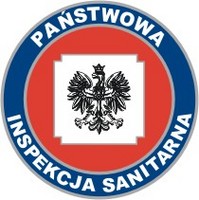 POWIATOWA STACJASANITARNO - EPIDEMIOLOGICZNAW BRZOZOWIEul. Moniuszki 17, 36-200 BrzozówTel. / fax. (013) 434 14 59www.psse-brzozow.ple-mail: psse.brzozow@pis.gov.plNIP: 686 14 26 548Regon: 370411191